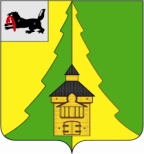 Российская Федерация	Иркутская область	Нижнеилимский муниципальный район	АДМИНИСТРАЦИЯ			ПОСТАНОВЛЕНИЕОт «____» февраля 2023 г. № _______	г. Железногорск-Илимский«Об утверждении Плана работы Совета по вопросам
межнациональных и межконфессиональных
отношений при мэре Нижнеилимского муниципального
района на 2023-2025 годы»	В соответствии с Указами Президента Российской Федерации от 09.11.2022 г. № 809 «Об утверждении Основ государственной политики по сохранению и укреплению традиционных российских духовно-нравственных ценностей», № 1666 от 19.12.2012 г. «О стратегии государственной национальной политики Российской Федерации на период до 2025 года» (с изменениями и дополнениями), распоряжением Правительства Иркутской области от 28.05.2014 г. № 409-рп «Об утверждении Комплексного плана мероприятий по реализации в Иркутской области в 2014-2020 годах Стратегии государственной национальной политики РФ на период до 2025 года», с Комплексным планом мероприятий по профилактике межнациональных и межконфессиональных конфликтов, гармонизации межнациональных отношений и формированию культуры межнационального общения на территории Нижнеилимского муниципального района на 2022-2024 годы», руководствуясь Уставом МО «Нижнеилимский район», администрация Нижнеилимского муниципального районаПОСТАНОВЛЯЕТ:         1. Утвердить План работы Совета по вопросам межнациональных и межконфессиональных отношений при мэре Нижнеилимского муниципального района на 2023 – 2025 годы (Приложение).2. Настоящее постановление подлежит официальному опубликованию в периодическом издании «Вестник Думы и администрации Нижнеилимского муниципального района» и размещению на официальном сайте муниципального образования «Нижнеилимский район».3. Контроль за исполнением настоящего постановления возложить на заместителя мэра района по социальной политике Т.К. Пирогову.Мэр района                                    М.С. РомановРассылка: в дело-2, Т.К. Пироговой, членам Совета, религиозные организации района, ОМВД России по Нижнеилимскому району, пресс-служба администрацииА.Г.Чеснокова,
32306Приложение
к постановлению администрации
Нижнеилимского муниципального района
от ____ февраля 2023 г. № ________План работы Совета по вопросам межнациональных и межконфессиональных отношений
при мэре Нижнеилимского муниципального района на 2023-2025 годыМэр района                                                                   М.С. Романов№ п/пНаименование мероприятияОтветственные исполнителиДата исполненияПримечаниеНормативно-правовая база:Нормативно-правовая база:Нормативно-правовая база:Нормативно-правовая база:Нормативно-правовая база:1.1.Разработка и утверждение проекта постановления администрации Нижнеилимского муниципального района «Об утверждении Комплексного плана работы Совета по межнациональным и межконфессиональным отношениям при мэре Нижнеилимского муниципального района на 2023-2025 годы» Чеснокова А.Г. – начальник отдела организационной работы и социальной политики, секретарь Совета январь 20231.2. Внесение изменений в состав Совета в связи с кадровыми изменениями.
Разработка проектов постановлений мэра района по вопросам межнациональных и межконфессиональных отношений на территории Нижнеилимского районаЧеснокова А.Г. – начальник отдела организационной работы и социальной политики, секретарь Советапо мере необходимостиВопросы для рассмотрения на заседаниях Совета:Вопросы для рассмотрения на заседаниях Совета:Вопросы для рассмотрения на заседаниях Совета:Вопросы для рассмотрения на заседаниях Совета:Вопросы для рассмотрения на заседаниях Совета:2.1Осуществление контроля за исполнением Решений заседаний СоветаЧлены Советаапрель, ноябрь2.2О деятельности ОМВД России по Нижнеилимскому району в сфере профилактики экстремизма, межэтнических конфликтов, незаконной миграции на территории МО «Нижнеилимский район».ОМВД России по Нижнеилимскому району
(по согласованию)апрель, ноябрь2.3Взаимодействие с религиозными конфессиями и объединениями, осуществляющими деятельность на территории Нижнеилимского района, при проведении мероприятий, направленных на формирование у населения толерантности и уважения к представителям других национальных и религиозных групп, их традициям и духовно-нравственным ценностям.Об организации мероприятий, направленных на профилактическую и воспитательную работу с гражданами по пропаганде межнационального и межконфессионального мира и согласия в целях недопущения экстремизма, религиозной и национальной нетерпимостиРелигиозные организации Нижнеилимского района
(по согласованию)апрель, ноябрь2.4О работе с молодежью по вопросам взаимодействия с представителями национальных и религиозных объединений в области развития толерантности, укрепления межнациональных отношений, недопущения распространения экстремистской идеологии, идей национального и религиозного экстремизма в молодежной средеОтдел по культуре, спорту и делам молодежи;Культурно-досуговые учреждения поселений, молодежные организацииапрель, ноябрь2.5О проводимых культурно-массовых мероприятий в области национальной культуры и этнических традиций Иркутской области на территории Нижнеилимского района.О работе с цыганским населением, о возрождении казачества на территории Нижнеилимского районаОтдел по культуре, спорту и делам молодежи;Культурно-досуговые учреждения поселений; отделение по вопросам миграции ОМВД России по Нижнеилимскому району (по согласованию)апрель, ноябрь2.6.О работе в образовательных организациях в области укрепления межнациональных отношений. О деятельности образовательных организаций по профилактике молодежного экстремизма, ксенофобии среди несовершеннолетнихДепартамент образования администрации района, руководители образовательных организаций районаапрель, ноябрь1 раз в полугодие2.7.Аналитический обзор миграционной ситуации в рамках реализации государственной политики в сфере миграции по Нижнеилимскому району Отделение по вопросам миграции ОМВД России по Нижнеилимскому району (по согласованию)апрель, ноябрь1 раз в полугодие2.8.О проведении культурно-массовых мероприятий для мигрантов, проживающих на территории Нижнеилимского районаОтдел по культуре, спорту и делам молодежи;Культурно-досуговые учреждения поселенийапрель, ноябрь2.9Об участии общественных организаций в работе с населением Нижнеилимского района, направленной на поддержание межнационального и межконфессионального мира и согласияОбщественные организации района апрель, ноябрь2.10.Об организации работы по профилактике экстремизма, гармонизации межнациональных отношений в учреждениях культуры Нижнеилимского районаОтдел по культуре, спорту и делам молодежи;Культурно-досуговые учреждения поселенийапрель, ноябрь2.11.Реализация плановых профилактических антиэкстремистских мероприятий среди молодежи Нижнеилимского района, направленных на развитие у молодежи неприятия идеологии экстремизма и терроризма и привитие им традиционных российских духовно-нравственных ценностейГБПОУ ИО «Профессиональный колледж г. Железногорск-Илимский» (по согласованию)в течение года2.12.О повышении эффективности взаимодействия органов местного самоуправления, общественных организаций, средств массовой информации в сфере укрепления межнационального и межконфессионального согласия, профилактике межнациональных конфликтовЧлены СоветаВ течение года2.13.Об осуществлении в поселениях района мероприятий по вовлечению молодежи в общественную деятельность, в целях укрепления межнационального и межконфессионального согласия, продвижения идеалов взаимопонимания, терпимости межнациональной солидарностиГлавы поселений Нижнеилимского района, культурно-досуговые учрежденияв течение года2.14.Об осуществлении мероприятий по воспитанию толерантности и патриотизма в молодежной среде, приобщению к занятиям спортом и творчествомОКСДМ, культурно-досуговые учрежденияв течение года2.15.Об организации и проведении в поселениях Нижнеилимского района фестивалей, конкурсов, выставок, приобщающих к культурному наследию народов, проживающих на территории Нижнеилимского районаОКСДМ, культурно-досуговые учрежденияв течение года2.16.Об итогах работы Совета. Обсуждение замечаний и предложений по работе Совета, принятие дополнительных мероприятий в план работы Советачлены СоветаноябрьIII. Организационно – аналитическая деятельностьIII. Организационно – аналитическая деятельностьIII. Организационно – аналитическая деятельностьIII. Организационно – аналитическая деятельность3.1.Межведомственный обмен информацией по запросам о состоянии межнациональных и межконфессиональных отношений и общественно-политической обстановке на территории Нижнеилимского муниципального районачлены Советапостоянно3.2.Анализ поступающей информации о состоянии межнациональных и межконфессиональных отношений, предложений о необходимости проведения внеочередных заседаний Совета, согласование повестки и сроков проведения внеочередного заседания Советачлены Советапо мере необходимости3.3Формирование повестки очередного заседания СоветаПирогова Т.К. – заместитель мэра района по социальной политике;
Чеснокова А.Г. – начальник отдела организационной работы и социальной политики1 раз в полугодие3.4.О выполнении органами местного самоуправления полномочий в сфере реализации положений:
- Федерального закона № 131-ФЗ от 06.10.2003 г. «Об общих принципах организации местного самоуправления в Российской Федерации» в области межнациональных отношений;
- Федерального закона № 284-ФЗ от 22.10.2013 г. «О внесении изменений в отдельные законодательные акты РФ в части определения полномочий и ответственности органов местного и их должностных лиц в сфере межнациональных отношений»;
- Указа Президента Российской Федерации от 19.12.2012 г. № 1666члены Совета
(представляют информацию по запросу);Чеснокова А.Г. – начальник отдела организационной работы и социальной политики, Секретарь Совета (сбор информации, подготовка ответов на запросы)постоянно3.5.Подготовка материалов, освещение деятельности Совета на сайте администрации района, в соцсетяхпресс-служба администрации районапостоянно3.6.Информирование населения о проведении культурно-массовых мероприятий в области национальной культуры и этнических традиций Иркутской областиотдел по культуре, спорту и делам молодежипостоянноIV. Вопросы на контроле:IV. Вопросы на контроле:IV. Вопросы на контроле:IV. Вопросы на контроле:4.1.Осуществление контроля за соблюдением полномочий в сфере реализации положений: - Федерального закона № 131-ФЗ от 06.10.2003 г. «Об общих принципах организации местного самоуправления в Российской Федерации» в области межнациональных отношений;
- Федерального закона № 284-ФЗ от 22.10.2013 г. «О внесении изменений в отдельные законодательные акты РФ в части определения полномочий и ответственности органов местного и их должностных лиц в сфере межнациональных отношений»;
- Указа Президента Российской Федерации от 19.12.2012 г. № 1666председатель СоветапостоянноВопросы местного значения муниципаль- 
ного района:
- разработка и осуществление мер, направленных на укрепление межнационального и межконфессионального согласия, поддержку и развитие языков и культуры народов РФ, проживающих на территории муниципального района;
- реализацию прав национальных меньшинств, обеспечение социальной и культурной адаптации мигрантов;
- профилактику межнациональных (межэтнических) конфликтов4.2Проведение мониторинга состояния межличностных отношений и раннего предупреждения межнациональных конфликтов среди обучающихся образовательных учреждений Нижнеилимского района, в целях предупреждения и оперативного реагирования на конфликтные ситуацииДепартамент образования, образовательные организации Нижнеилимского районапостоянно4.3Мониторинг состояния межнациональных и межконфессиональных отношений среди населения Нижнеилимского районачлены Советапостоянно